FORMELA CUP 20161.4.2016 proběhl již 23. ročník fotbalového turnaje Formela Cup. Akce se zúčastnilo celkem 11 týmů základních škol. Ty byly rozlosovány do dvou skupin. Naše škola se musela poprat se Základními školami Česká Ves, Jeseník, Stará červená Voda a Černá Voda. Naši žáci se svého úkolu zhostili výborně a až na jedno klopýtnutí v posledních 10 vteřinách s Jeseníkem všechny ostatní týmy porazili. Do čtvrtfinále  postupovali z druhého místa za již zmíněným Jeseníkem. Tam je čekal vítěz skupiny A, místní javornická škola. 10 minutový zápas skončil remízou, a tak následovaly penalty. Nervy pracovaly na obou stranách, ale díky skvělému výkonu brankáře Martina Zdražila postoupili malí fotbalisté do finále. Tam se se ctí vrhli na školu ze Supíkovic, ale protože ta vlastní ve svém týmu bratry Pudilovy, kteří jsou postrachem i běžné fotbalové soutěže straších přípravek , odnesli si sice prohru 1:3, ale odcházeli se vztyčenou hlavou, protože nic nevzdali a za naši školu bojovali do posledních sil. Moc blahopřejeme a věříme, že příště překonáme i tu nejtěžší překážku!Poděkování patří hlavně trenérům starší přípravky ve Vidnavě, kteří se pravidelnými tréninky s dětmi na úspěchu určitě podíleli.							Mgr. Miluše Malčíková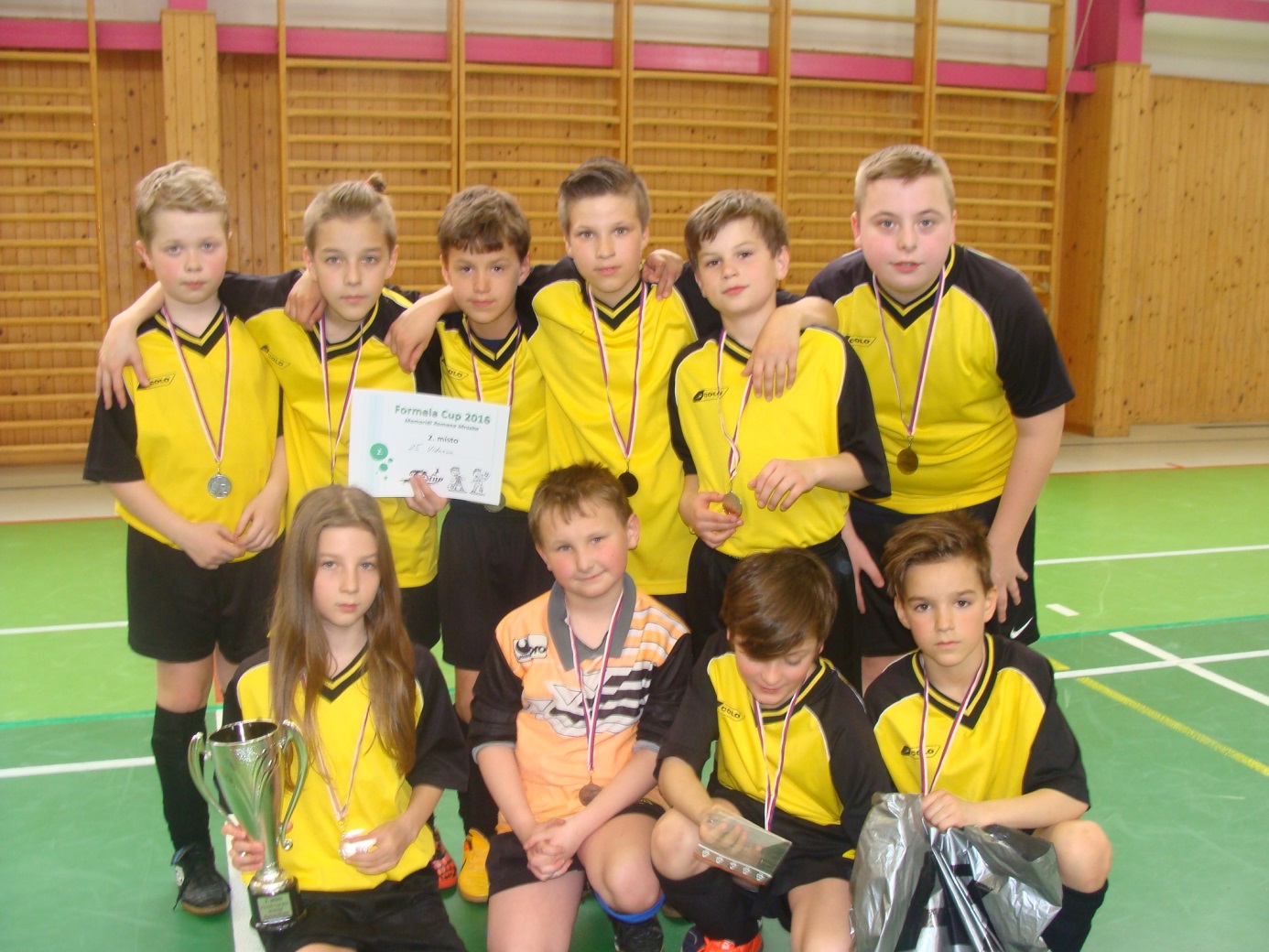 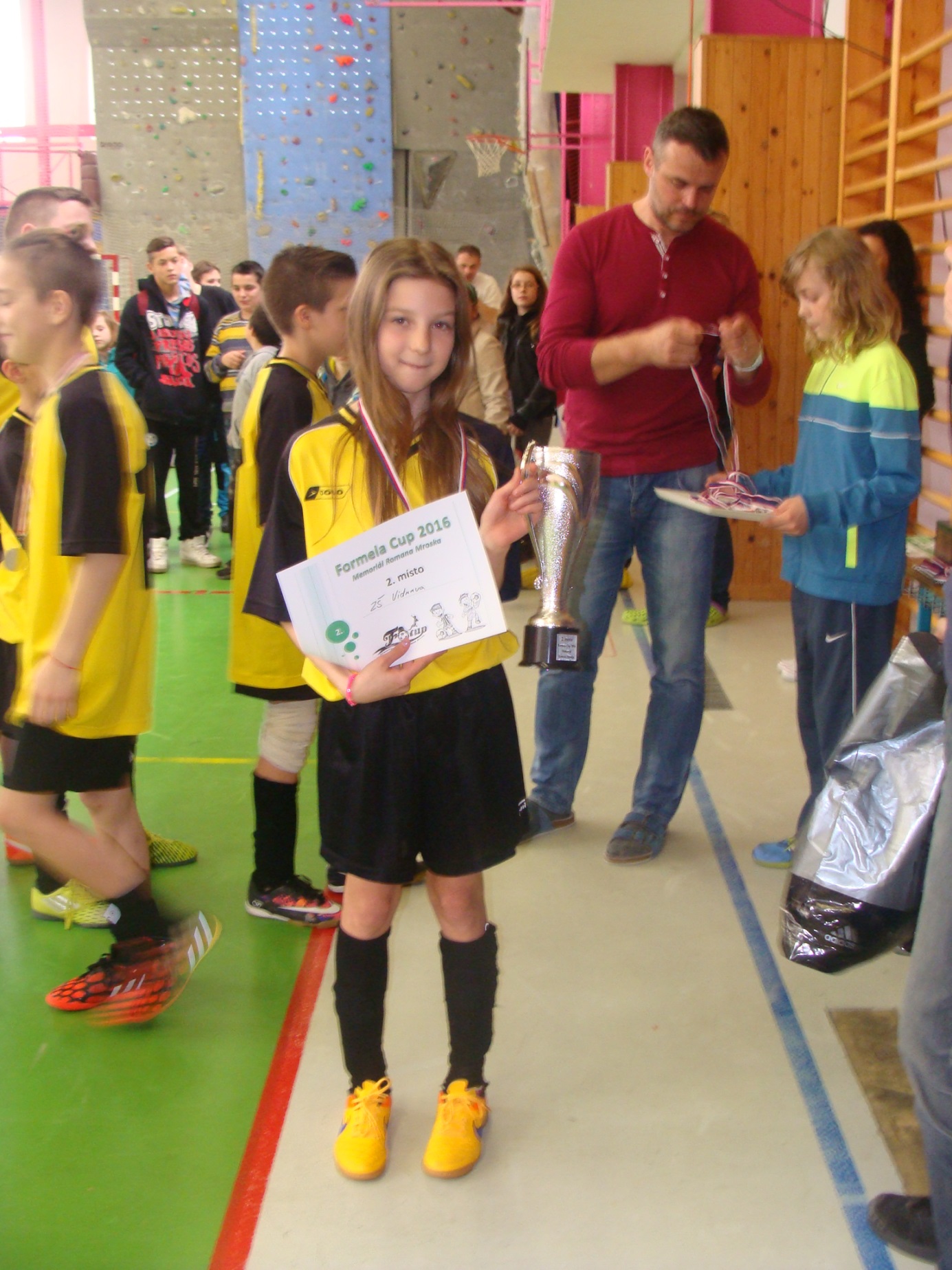 